CAYM Education Trust’s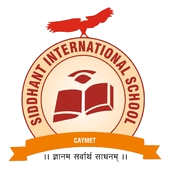 SIDDHANT INTERNATIONAL SCHOOLChakan – Talegaon Rd, Sudumbare, Tal. Maval, Pune 412109   Mob: 9923827999                        Website: http//www.siddhantischool.edu.in              Email:prinsiddhantintschool@rediffmail.comUDISE CODE – 27250916703Affiliation No. 1130988                                                           School code: 30925ADMISSION FORM(Academic Year:             )                   ALL INFORMATION SHOULD BE FILLED IN CAPITAL LETTERS ONLY………………………………………………………………………………….. hereby apply to seek Admission for my ward in the following class                                                                                                  (Please tick  appropriate box)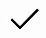 STUDENT’S INFORMATION01. Name            Surname                                                    First Name                                                  Middle Name        02. Date of Birth     04. Place of Birth06. Religion               (SC/ST/DT/VJ/NT1/NT2/NT3/OBC/SBC/OPEN)07. Aadhar NO.                                                                             PARENT’S INFORMATION01. Father’s Name                                                                      Surname                                                First Name                                                      Middle Name  02. Qualification    03. Occupation        04. Annual Income 05. Mother’s Name                                                                     Surname                                               First Name                                                      Middle Name  06. Qualification 07. Occupation  08. Annual Income COMMUNICATION DETAILS  Permanent AddressCurrent Address        Nearest Land Mark	Pin Code Mobile no.                     1.	2.E-mail IDMEDICAL HISTROYAny Specific Allergy                                                  Any Specific Major sickness/operation in past   Blood Group                                                              SCHOOL HISTROYNAME OF BROTHERS AND /OR SISTERS OF THE STUDENTMother tongue of Student 	Whether English is spoken at home TRANSPORT FACILITYWhether School Bus required                             DOCUMENT SUBMITTED        (Please tick  apropriate box)                                                                                                                                             Photocopy                                   OriginalBirth Certificate                                                         Caste Certificate                                                       Transfer / School Leaving Certificate                Progress / Report Card                                         Adhar Card & Udise Code (Previous school)    Passport Size Colour Photographs (6 Nos.)       UNDERTAKING FROM PARENT’SmMs./Mrs./Mr.________________________________________________Parent/Guardian of________________________________________________Hereby, undertake and state as follows:That, the information given by me in this application form for admission is true to the best of my knowledge and belief I agree to comply with all the rules, regulations, instructions, terms and conditions of the school. If admission is granted to my ward. I shall not hold the school responsible nor claim any compensation for any injury, accident in school or during school treks/field trips etc. I shall always pay the deposit, tuition fees and other fees in time as prescribed by the school management from time to time. I shall always respect the school’s philosophy and concept.    Place _____________                                                                Signature _____________________    Date _____________                                                                 Name ________________________FOR OFFICE USE ONLY Admitted 	Not admitted 	Details of fees / Deposit Paid 								Date _________________                                                                                                                                          Principal/Head Mistress Please affixthe latestColour PhotographHereNurseryJr. KGSr. KGIIIIIIIVVVIVIIVIIIIXXXIXII    03.Nationality      05.Gender         Male   Female       06.Catageory08. CasteName of the School Last AttendedCClass Completed During YearMedium of Instruction% of MarksNameDate of BirthGenderStd.Name of the School